Lydia L. (Henschen) BrachtAugust 14, 1882 – January 17, 1975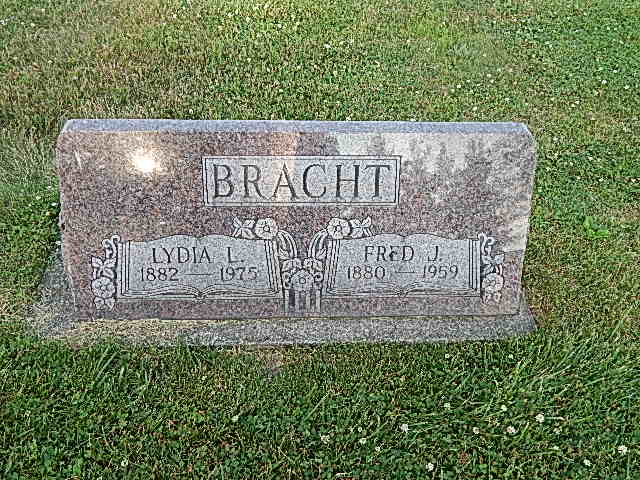 Photo by Alicia Kneuss   Mrs. Lydia L. Bracht, 92, a one-time Adams County resident, died at 11:05 p.m. Friday at the Cooper rest Home in Bluffton after an illness of two and one-half years.    She was born in Adams county on August 14, 1882, to Jacob and Mary Spangler-Henschen.  She married Frederick J. Bracht December 21, 1901 in Adams county.  He preceded her in death, December 13, 1969.  She attended the Gospel Temple in Fort Wayne and was a member of the Craigville United Methodist Church in Craigville.    Mrs. Bracht is survived by a sister, Mrs. Ida Overholser of Bradford, O.; one brother, Noah Henschen of Bedford; one son, Irvin Bracht of route 2, Bluffton, nine grandchildren,24 great-grandchildren, and 11 great-great-grandchildren.    Services will be at 10 a.m. Monday at the Goodwin Memorial Chapel in Bluffton, Rev. Tilman Nussbaum in charge.  Burial will be in the Pleasant Mills Cemetery.  Calling hours are after 7 p.m. Saturday.  Decatur Daily Democrat, Adams County, IndianaSaturday, January 18, 1975**Indiana, Death Certificates, 1899-2011Name	Lydia L Bracht [Lydia L Henschen]Gender	FemaleRace	WhiteAge	92y 5m 3dMarital Status	WidowedBirth Date	14 Aug 1882Birth Place	 IndianaDeath Date	17 Jan 1975Death Place	Bluffton, Wells, Indiana, USAFather Jacob HenschenMother Mary SpanglerInformant Irvin Bracht, sonBurial Pleasantdale Jan. 20, 1975